SKRIPSIHubungan Pengetahuan tentang Prosedur Anestesi Spinal dengan Kecemasan Pasien Intraoperatif di RSUD Mardi Waluyo Blitar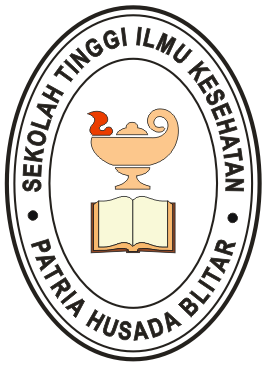 DEWI SUPRIH SISWATININGSIHNIM : 1712041Program Studi Pendidikan NersSEKOLAH TINGGI ILMU KESEHATANPATRIA HUSADA BLITAR2018PERNYATAANYang bertanda tangan di bawah ini:Nama		: Dewi Suprih SiswatiningsihNIM		: 1712041Program Studi	: Pendidikan Ners Menyatakan dengan ini sebenarnya,  bahwa:Skripsi ini merupakan hasil karya sendiri dan bukan menjiplak atau plagiat dari karya ilmiah orang lain.Hasil penelitian yang terdapat di dalamnya merupakan hasil pengumpulan data dari subjek penelitian yang sebenarnya tanpa manipulasi.Apabila pernyataan di atas tidak benar saya sanggup mempertanggung-jawabkan sesuai peraturan yang berlaku Blitar,     Nopember  2018Yang MenyatakanDEWI SUPRIH SISWATININGSIHNIM. 1712041 PERNYATAAN PERSETUJUAN PUBLIKASITUGAS AKHIR UNTUK KEPENTINGAN AKADEMISSebagai  sivitas akademik STIKes Patria Husada Blitar,  saya yang bertanda tangan di bawah ini:Nama		: Dewi Suprih Siswatiningsih NIM		: 1712041Program Studi	: Pendidikan NersUniversitas	: STIKes Patria Husada BlitarJenis Karya	: SkripsiDemi pengembangan ilmu pengetahuan, menyetujui untuk memberikan kepada STIKes Patria Husada Blitar Hak Bebas Royalti Noneksklusif (Non-exclusive Royalty-Free Right) atas karya ilmiah saya yang berjudul “HUBUNGAN PENGETAHUAN TENTANG PROSEDUR ANESTESI SPINAL DENGAN KECEMASAN PASIEN INTRAOPERATIF DI RSUD MARDI WALUYO BLITAR”, beserta perangkat yang ada  (jika diperlukan). Dengan Hak Bebas Royalti Noneksklusif ini, STIKes Patria Husada Blitar berhak menyimpan, mengalihmedia/formatkan, mengelola dalam bentuk pangkalan data(data base), merawat, dan mempublikasikan tugas akhir saya selama tetap mencantumkan nama saya sebagai penulis/pencipta dan sebagai pemilik Hak Cipta. Demikian pernyataan ini saya buat dengan sebenarnya.Blitar,   1  Nopember 2018 Yang MenyatakanDEWI SUPRIH SISWATININGSIHNIM. 1712041LEMBAR  PERSETUJUANTelah disetujui untuk dilakukan Seminar Skripsi pada tanggal  8 Januari 2019 Blitar,   6  Januari 2019 LEMBAR  PENGESAHANTelah diuji dalam sidang  ujian SkripsiPada Tanggal  8 Januari 2019 Ketua Penguji :Ulfa Husnul Fata, M.Kep.Anggota Penguji	:Yeni Kartika Sari , M.Kep.Erni Setiyorini, M.Kep.Agus Jatmiko, S. Kep. Ns.UCAPAN TERIMA KASIHPuji syukur kehadirat  Allah  SWT.  yang telah  memberikan  rahmat dan hidayah  serta nikmat-Nya, sehingga penulis dapat menyelesaikan Skripsi ini tepat pada waktunya.Dalam penyusunan Skripsi ini, penulis telah banyak mendapatkan bimbingan dan arahan dari berbagai pihak. Oleh karena itu penulis mengucapkan terima kasih yang sebesar-besarnya kepada yang terhormat :Basar Purwoto, S. Sos, M.Si., selaku Ketua Sekolah Tinggi Ilmu Kesehatan Patria Husada Blitar.Yeni Kartika Sari, M.Kep.,  selaku Ketua Program Studi Ilmu Keperawatan STIKes Patria Husada Blitar. Yeni Kartika Sari, M.Kep. selaku dosen pembimbing utama yang telah banyak memberikan bimbingan dalam penyusunan Skripsiini. Erni Setiyorini, M.Kep. selaku dosen pembimbing Pendamping yang telah banyak memberikan bimbingan dalam  penyusunan Skripsi ini.Keluargaku, suami dan anakku serta kedua orang tuaku yang telah memberikan dukungan yang tiada henti. Semua rekan mahasiswa yang telah membantu dalam  proses penyusunan Skripsi ini, yang tidak bisa penulis sebutkan satu persatu.Penulis menyadari bahwa penyusunan Skripsi ini masih jauh dari sempurna, maka dari itu saran dan kritik yang bersifat membangun sangat penulis harapkan guna perbaikan  skripsi ini. Blitar,   Januari  2019PenulisABSTRAKProsedur anestesi spinal untuk pembedahan merupakan stressor karena mengancam  integritas tubuh dan jiwa pasien. Kecemasan yang terjadi pada pasien yang menjalani pembedahan dapat terjadi karena kurang pengetahuan tentang prosedur pembiusan yang akan dijalani. Kecemasan yang terjadi dapat berdampak pada perubahan kardiovaskular dan sistem oksigenasi yang dapat mengganggu proses pembedahan. Penelitian ini bertujuan untuk mengetahui hubungan pengetahuan tentang prosedur anestesi spinal dengan kecemasan pasien intraoperatif.  Desain penelitian ini adalah korelasional dengan pendekatan cross  sectional. Populasi pada penelitian ini adalah semua pasien ysng menjalani operasi dengan anestesi spinal di Instalasi Bedah Sentral RSUD Mardi Waluyo Blitar yang berjumlah 35 responden. Jumlah sampel adalah 35 responden yang diperoleh dengan accidental sampling Instrumen  pengetahuan menggunakan kuesioner dan kecemasan pasien intraoperatif menggunakan instrument dari DASS 42 yang telah dimodifikasi.  Data yang diperoleh dianalisis menggunakan Uji Spearman Rho dengan α= 0,05Hasil penelitian menunjukkan  ada hubungan antara pengetahuan prosedur anestesi spinal dengan kecemasan pasien intraoperatif  dengan  p = 0,014.Pengetahuan tentang prosedur anestesi spinal dibutuhkan guna  mendorong responden menggunakan mekanisme koping yang positif dalam mengatasi kecemasan yang dialami.  Pengetahuan yang  baik menyebabkan mekanisme koping responden menjadi positif  yaitu memberikan strategi pemecahan masalah (problem solving strategies) dalam mengurangi kecemasan yang dialami. Diharapkan perawat meningkatkan pemberian edukasi pre operasi tentang spinal anestesi agar kecemasan pasien intraoperasi berkurangKata Kunci : Pengetahuan, kecemasan, anestesi spinal.ABSTRACTThe procedure for spinal anesthesia was a stressor because it threatens the patient's body and soul integrity. Anxiety that occurs in patients undergoing surgery can occur due to lack of knowledge about the anesthesia procedure that will be undertaken. Anxiety that occurs can have an impact on cardiovascular changes and oxygenation systems that can interfere with the surgical process. This study aims to determine the relationship between knowledge about spinal anesthesia procedures and intraoperative patient anxiety.The design of this study was a correlation study type cross sectional. This population  were  all patients who underwent surgery under spinal anesthesia at the Central Surgical Installation of Mardi Waluyo Hospital Blitar.  The samples size were 35 respondents. The sampling technique was accidental sampling. Instruments of knowledge using questionnaires and anxiety of intraoperative patients using instruments from modified DASS 42.  Data had analyzed using the Spearman Rho Test with α = 0.05The results showed that, there was  a relationship between knowledge of spinal anesthesia procedures and anxiety of intraoperative patients with p = 0.014. Knowledge of spinal anesthesia procedures was needed to encourage respondents to use positive coping mechanisms in dealing with anxiety experienced. Good knowledge causes the respondent coping mechanism to be positive, namely to provide problem solving strategies in reducing the anxiety experienced. The need for nurses to increase the provision of education pre operation about spinal anesthesia so that the anxiety of intraoperative patients was reducedKeywords: Knowledge, anxiety, Spinal anesthesia.DAFTAR ISI   Halaman Halaman judul		iPernyataan		iiPernyataan persetujuan publikasi tugas akhir untuk kepentingan akademis	iiiLembar Persetujuan 		iv   Lembar Pengesahan		vUcapan Terima Kasih		viAbstrak	         viiAbstract	        viiiDaftar Isi		          ixDaftar Gambar 	          x       Daftar Tabel		xiDaftar Lampiran		xiiBAB     1   PENDAHULUAN1.1 Latar Belakang		1   1.2 Rumusan Masalah 		41.3 Tujuan Penelitian			41.4 Manfaat Penelitian			4BAB   2    TINJAUAN PUSTAKAKonsep Pengetahuan			6Prosedur Anestesi Spinal		15Konsep Intraopratif		18Konsep Kecemasan		20Kerangka Konsep	       	34Hipotesis Penelitian	 	35BAB    3    METODE PENELITIAN3.1 Desain Penelitian		363.2 Variabel Penelitian		363.3 Definisi Operasional		373.4 Populasi, Sampel dan Sampling Penelitian		383.5 Kerangka Kerja Penelitian		393.6 Instrumen Penelitian		393.7 Metode Pengumpulan Data		393.8 Lokasi dan Waktu Penelitian		413.9 Metode Pengolahan dan Análisis  Data		413.10  Etika Penelitian		44BAB    4    HASIL PENELITIAN DAN PEMBAHASAN4.1 Hasil Penelitian		464.2 Pembahasan		514.3 Keterbatasan		60BAB    5    SIMPULAN DAN SARAN5.1 Simpulan		615.2 Saran		61DAFTAR PUSTAKA		63        LAMPIRAN – LAMPIRAN		66DAFTAR GAMBAR         HalamanDAFTAR TABEL   HalamanDAFTAR LAMPIRAN		HalamanJudul:HUBUNGAN PENGETAHUAN TENTANG PROSEDUR ANESTESI SPINAL DENGAN KECEMASAN PASIEN INTRAOPERATIF DI RSUD MARDI WALUYO BLITAR Ditulis oleh:Dewi Suprih SiswatiningsihNIM	:1712041Program Studi	:Pendidikan Ners Perguruan Tinggi:Sekolah Tinggi Ilmu Kesehatan Patria Husada BlitarPembimbing Utama,Yeni Kartika Sari, M.Kep.NIK. 180 906 024Pembimbing PendampingErni Setiyorini,  M.KepNIK. 180 906  016MENGETAHUIKetua Program Studi Pendidikan NersSTIKes Patria Husada BlitarYeni Kartika Sari,  M. Kep.NIK. 180906024 MENGETAHUIKetua Program Studi Pendidikan NersSTIKes Patria Husada BlitarYeni Kartika Sari,  M. Kep.NIK. 180906024 Judul:HUBUNGAN PENGETAHUAN TENTANG PROSEDUR ANESTESI SPINAL DENGAN KECEMASAN PASIEN INTRAOPERATIF DI RSUD MARDI WALUYO BLITAR Ditulis oleh:Dewi Suprih SiswatiningsihNIM	:1712041Program Studi	:Pendidikan Ners Perguruan Tinggi:Sekolah Tinggi Ilmu Kesehatan Patria Husada BlitarGambar 2.1   Patofisiologi Kecemasan……………………………………..25Gambar 2.2  Kerangka konsep hubungan pengetahuan tentang prosedur anestesi spinal dengan kecemasan pada pasien intraoperatif di RSUD Mardi Waluyo Blitar…………………………………34Gambar 3.1  Kerangka Kerja Penelitian……………………………………39Tabel 2.1Respon Fisiologis terhadap Kecemasan……………………..Respon Fisiologis terhadap Kecemasan……………………..23Tabel 2.2Respon Perilaku, Kognitif dan Afektif Terhadap Kecemasan…Respon Perilaku, Kognitif dan Afektif Terhadap Kecemasan…24Tabel 2.3Skoring jumlah dari hasil jawaban tentang kecemasan akan diinterpretasikan……………………………………………….Skoring jumlah dari hasil jawaban tentang kecemasan akan diinterpretasikan……………………………………………….30Tabel 3.1 Definisi Operasional…………………………………………..Definisi Operasional…………………………………………..37Tabel 4.1  Distribusi Frekuensi responden berdasarkan  jenis kelamin...4646Tabel 4.2  Distribusi Frekuensi responden berdasarkan  umur..................4747Tabel 4.3  Distribusi Frekuensi responden berdasarkan  pendidikan.......4747Tabel 4.4Distribusi Frekuensi responden berdasarkan pekerjaan..........4747Tabel 4.5  Distribusi Frekuensi responden berdasarkan  jenis operasi......4848Tabel 4.6Distribusi Frekuensi responden berdasarkan pengalaman operasi di IBS RSUD Mardi Waluyo Blitar...............................4848Tabel 4.7Distribusi frekuensi responden berdasarkan jenis pembiusan sebelumnya.................................................................................4848Tabel 4.8Pengetahuan pasien tentang prosedur anestesi spinal.............4949Tabel 4.9Tingkat kecemasan pasien  intraoperatif.................................4949Tabel 4.10Hubungan pengetahuan prosedur anestesi spinal dengan kecemasan pasien intraoperatif.................................................5050Lampiran 1Lembar Permohonan Menjadi Responden...........................66Lampiran 2Lembar Persetujuan Menjadi Responden............................67Lampiran 3Kisi-kisi Kuesioner ..............................................................68Lampiran 4Kuesioner..............................................................................69Lampiran 5Kunci Jawaban Kuesioner Pengetahuan..............................76Lampiran 6Data Penelitian.....................................................................77Lampiran 7Hasil Pengolahan Data SPSS...............................................79Lampiran 8Surat-surat perijinan penelitian............................................84Lampiran 9Lembar Konsultasi...............................................................87